П Р О Е К Т 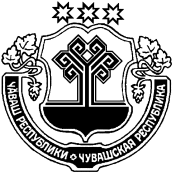 администрация Краснооктябрьского сельского поселения Шумерлинского района Чувашской Республики  п о с т а н о в л я е т:1. Внести в постановление администрации  Краснооктябрьского  сельского поселения Шумерлинского района Чувашской Республики от 08.12.2014г. № 47 «Об утверждении административного регламента администрации Краснооктябрьского  сельского поселения Шумерлинского района Чувашской Республики по исполнению муниципальной функции по осуществлению муниципального контроля за использованием и охраной недр при добыче общераспространенных полезных ископаемых, а также при строительстве подземных сооружений, не связанных с добычей полезных ископаемых» следующие изменения:1.1. В пункте 3.1.3.  абзац третий признать утратившим силу;1.2.  В пункте 3.2.1 Административного регламента1.2.1. Подпункт 2.1. изложить в следующей редакции:«2.1.) выявление при проведении мероприятий по контролю без взаимодействия с юридическими лицами, индивидуальными предпринимателями параметров деятельности юридического лица, индивидуального предпринимателя, соответствие которым или отклонение от которых согласно утвержденным федеральным органом исполнительной власти, осуществляющим функции по выработке и реализации государственной политики и нормативно-правовому регулированию в установленной сфере деятельности, индикаторам риска нарушения обязательных требований является основанием для проведения внеплановой проверки, предусмотренным в положении о виде федерального государственного контроля (надзора);»;1.2.2. Подпункт 3  признать утратившим силу;1.2.3. Абзац четырнадцатый изложить в следующей редакции:«При отсутствии достоверной информации о лице, допустившем нарушение обязательных требований, требований, установленных муниципальными правовыми актами, достаточных данных о фактах, указанных в абзацах 4 - 11 п. 3.2.1 административного регламента, уполномоченными должностными лицами органа государственного контроля (надзора), органа муниципального контроля может быть проведена предварительная проверка поступившей информации. В ходе проведения предварительной проверки поступившей информации принимаются меры по запросу дополнительных сведений и материалов (в том числе в устном порядке) у лиц, направивших заявления и обращения, представивших информацию, проводится рассмотрение документов юридического лица, индивидуального предпринимателя, имеющихся в распоряжении органа государственного контроля (надзора), органа муниципального контроля, при необходимости проводятся мероприятия по контролю без взаимодействия с юридическими лицами, индивидуальными предпринимателями и без возложения на указанных лиц обязанности по представлению информации и исполнению требований органов государственного контроля (надзора), органов муниципального контроля. В рамках предварительной проверки у юридического лица, индивидуального предпринимателя могут быть запрошены пояснения в отношении полученной информации, но представление таких пояснений и иных документов не является обязательным.»;1.2.4. Абзац пятнадцатый изложить в следующей редакции:«При выявлении по результатам предварительной проверки лиц, допустивших нарушение обязательных требований, требований, установленных муниципальными правовыми актами, получении достаточных данных о фактах, указанных в абзацах 4 - 11 п. 3.2.1 административного регламента, уполномоченное должностное лицо органа государственного контроля (надзора), органа муниципального контроля подготавливает мотивированное представление о назначении внеплановой проверки по основаниям, указанным в абзацах 4 - 11 п. 3.2.1 административного регламента. По результатам предварительной проверки меры по привлечению юридического лица, индивидуального предпринимателя к ответственности не принимаются.».2. Настоящее постановление вступает в силу после его официального  опубликования в издании «Вестник Краснооктябрьского  сельского поселения Шумерлинского района» и подлежит размещению на официальном сайте Краснооктябрьского  сельского поселения Шумерлинского района Чувашской Республики в сети «Интернет».Глава  Краснооктябрьского  сельского поселения Шумерлинского района                                                            Т.В.ЛазареваЧĂВАШ  РЕСПУБЛИКИÇĚМĚРЛЕ РАЙОНĚЧУВАШСКАЯ РЕСПУБЛИКА ШУМЕРЛИНСКИЙ  РАЙОН  ХĚРЛĔ ОКТЯБРЬ ЯЛ ПОСЕЛЕНИЙĚН АДМИНИСТРАЦИЙĚ  ЙЫШĂНУ    «06 » апреля   2020 № 39    Хěрле Октябрь поселокěАДМИНИСТРАЦИЯКРАСНООКТЯБРЬСКОГО СЕЛЬСКОГО ПОСЕЛЕНИЯ ПОСТАНОВЛЕНИЕ      «06 » апреля   2020   № 39   поселок Красный Октябрь    О внесении изменений в постановление администрации Краснооктябрьского сельского поселения Шумерлинского района Чувашской Республики от 08.12.2014 № 47 «Об утверждении административного регламента администрации Краснооктябрьского  сельского поселения Шумерлинского района Чувашской Республики по исполнению муниципальной функции по осуществлению муниципального контроля за использованием и охраной недр при добыче общераспространенных полезных ископаемых, а также при строительстве подземных сооружений, не связанных с добычей полезных ископаемых»